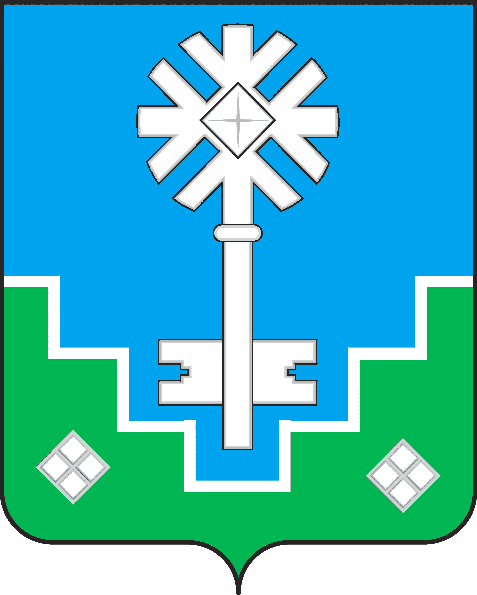 МУНИЦИПАЛЬНОЕ ОБРАЗОВАНИЕ «ГОРОД МИРНЫЙ»МИРНИНСКОГО РАЙОНА РЕСПУБЛИКИ САХА (ЯКУТИЯ)ГОРОДСКОЙ СОВЕТСАХА РЕСПУБЛИКАТЫН МИИРИНЭЙ ОРОЙУОНУН«МИИРИНЭЙ КУОРАТ» МУНИЦИПАЛЬНАЙ ТЭРИЛЛИИКУОРАТ СЭБИЭТЭРЕШЕНИЕБЫҺААРЫЫ28.09.2018                                                                                                          № IV – 12-6О безвозмездной передаче жилого помещения из муниципальной собственности муниципального образования «Город Мирный» Мирнинского района Республики Саха (Якутия) в муниципальную собственность муниципального образования «Мирнинский район» Республики Саха (Якутия)В соответствии с Федеральным законом от 06.10.2003 N 131-ФЗ "Об общих принципах организации местного самоуправления в Российской Федерации", Законом Республики Саха (Якутия) от 22.07.2008 590-З N 71-IV "О перечне имущества, находящегося в муниципальной собственности, подлежащего безвозмездной передаче между муниципальными районами, городскими, сельскими поселениями, городскими округами в Республике Саха (Якутия)", городской Совет РЕШИЛ: Согласовать безвозмездную передачу жилого помещения, расположенного по адресу: Республика Саха (Якутия), Мирнинский улус, г. Мирный, ул. Ленина, д. 23, кв. 19, с кадастровым номером 14:37:000323:5396, площадью 40,8 кв. метров, балансовой стоимостью 1 444 970,60 рублей, из муниципальной собственности муниципального образования «Город Мирный» Мирнинского района Республики Саха (Якутия) в муниципальную собственность муниципального образования «Мирнинский район» Республики Саха (Якутия).После подписания передаточного акта в соответствии с Распоряжением Правительства Республики Саха (Якутия) внести соответствующие изменения в Реестр муниципальной собственности муниципального образования «Город Мирный» Мирнинского района Республики Саха (Якутия).Настоящее решение вступает в силу с момента его принятия.Опубликовать настоящее решение в порядке, установленном Уставом МО «Город Мирный».Контроль исполнения Решения возложить на комиссию по бюджету, налоговой политике, землепользованию, собственности (Дегтярев К.Б.). Председатель городского Совета                                                  О.В. Путинцева  